Description simplifiée d’une cloche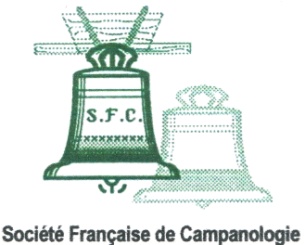 (compléter ou surligner la réponse)Département :			Commune :Nom de l’édifice :					Propriétaire :Localisation (emplacement dans l’édifice) :Matériau du beffroi (structure) : bois, métal		Ordre de la cloche dans l’ensemble campanaire : unique, C1 (la plus grosse), C2 (moyenne), C3….Contexte : en fonctionnement, hors service, déposée, exposéeMode de sonnerie habituel : en volée, fixe (tintée), mixteEquipement associé à la cloche : joug (mouton) : matériau (en bois, en fer ): forme (droit, cintré,…) dimensiontype de volée (lancé franc, rétrolancé, équilibré)mode de fixation : type de ferruremise en volée : bras de sonnerie, roue de sonnerie, pédaliermode de sonnerie : manuel (à la corde, au pied, tirage du battant) ; électrifié (moteur)tintement : marteau interne, externebattant : forgé, matricé, soudéDimensions de la cloche	Hauteur au cerveau (base des anses) :	Diamètre à la base (pince) :	Epaisseur au point de frappe :Matériau (si différent du bronze) :Cerveau : anse simple, couronne d’anses, plateauNote au coup : Poids (indiqué, déduit d’une table, mentionné dans archives) : Nom du fondeur (tel qu’inscrit, marque, anonyme ou attribué à) :Date inscrite :              ou sans date (époque estimée :         )*Relevé des inscriptions telles quelles (y compris défauts) ; (préciser si une partie est gravée en creux) :*Description des différents décors (filets, effigies, armoiries…) :Etat de la cloche : ébréchures, fêlures, anse cassée…Usage(s) connu(s) : heure, angélus, offices, spécifiques (préciser)Provenance antérieure éventuelle :*Photos (plan général et série de gros plans sur inscriptions, décors, marque ou signature du fondeur, équipement…)Le cas échéant, date(s) ou histoire des cloches qui l’ont précédée :Clocher visité le :……..       par : ………*Le cas échéant : reporter à une annexe ; envoyer le dossier à SFC 41 av de Charlebourg 92250 La Garenne-Colombes ; merci pour votre contribution